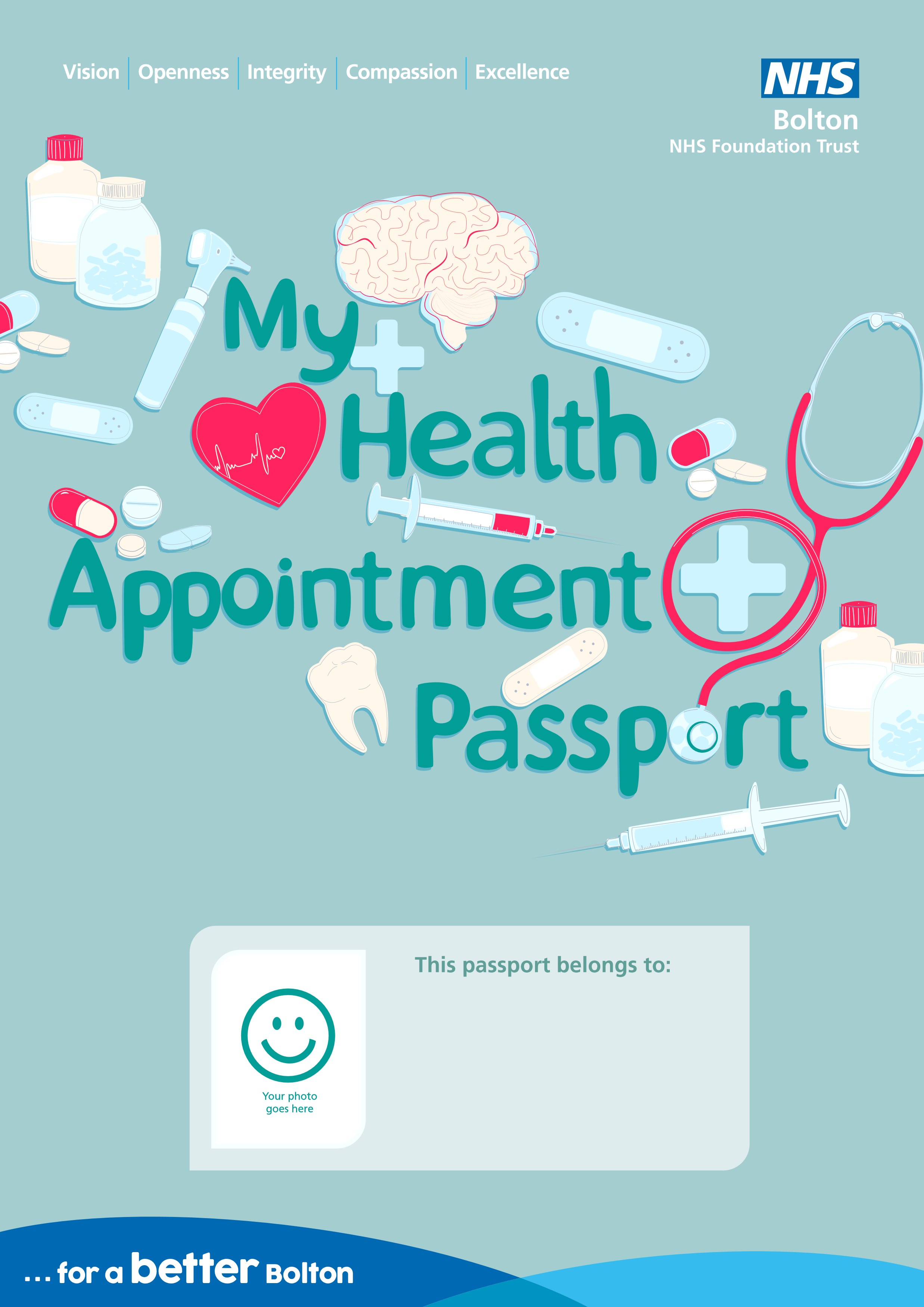 Please read, this passport contains important information about me.This passport needs to be kept at the end of my bed, and a copy should be kept in my records.This health appointment passport should be completed by you (the person this passport is about) and the people who know you best.By filling in these details you are consenting (saying yes) to your information being shared with the staff who are caring for you.Mental Capacity Act 2005Please note the MCA applies from 16 years old.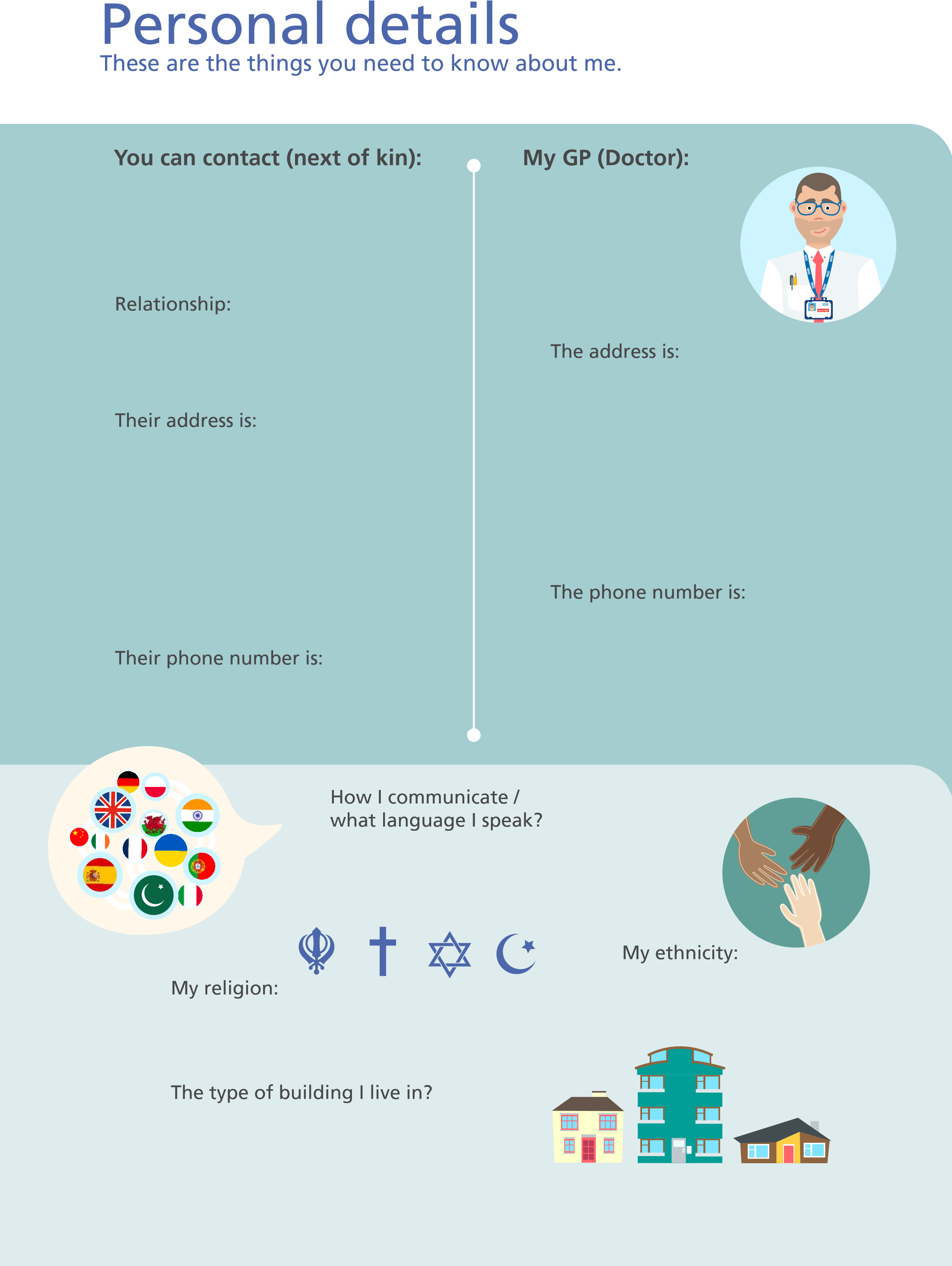 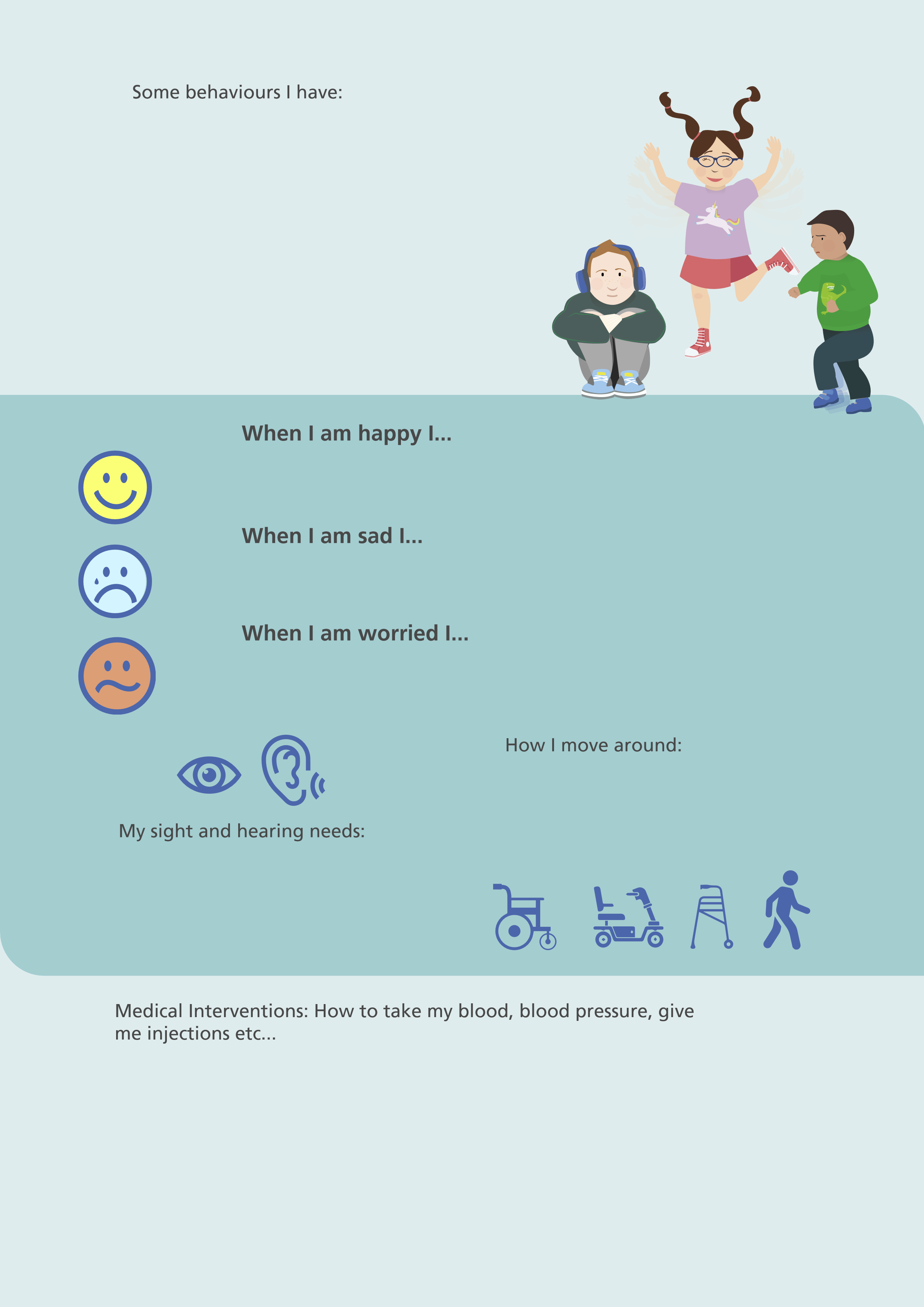 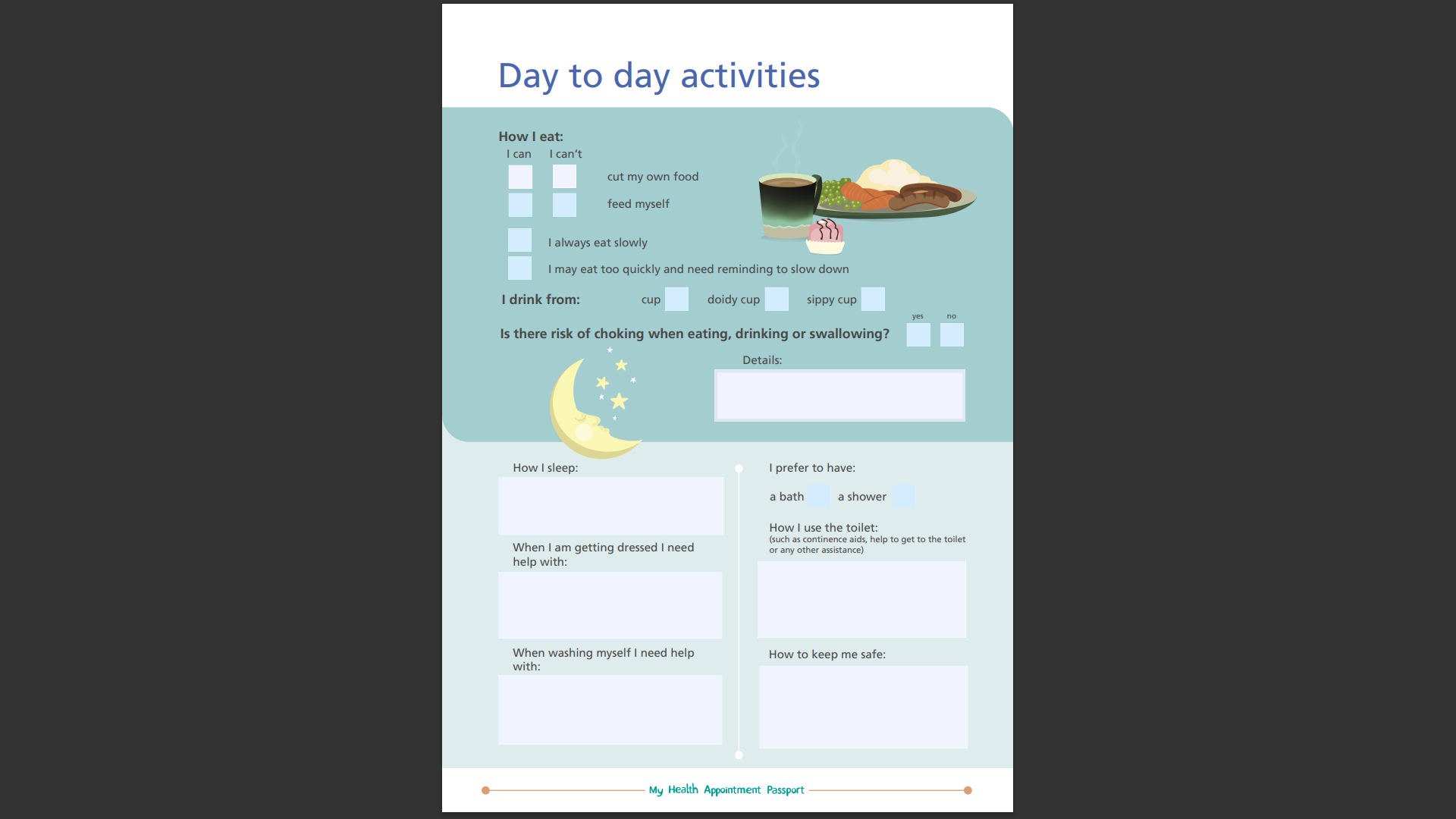 People involved in my care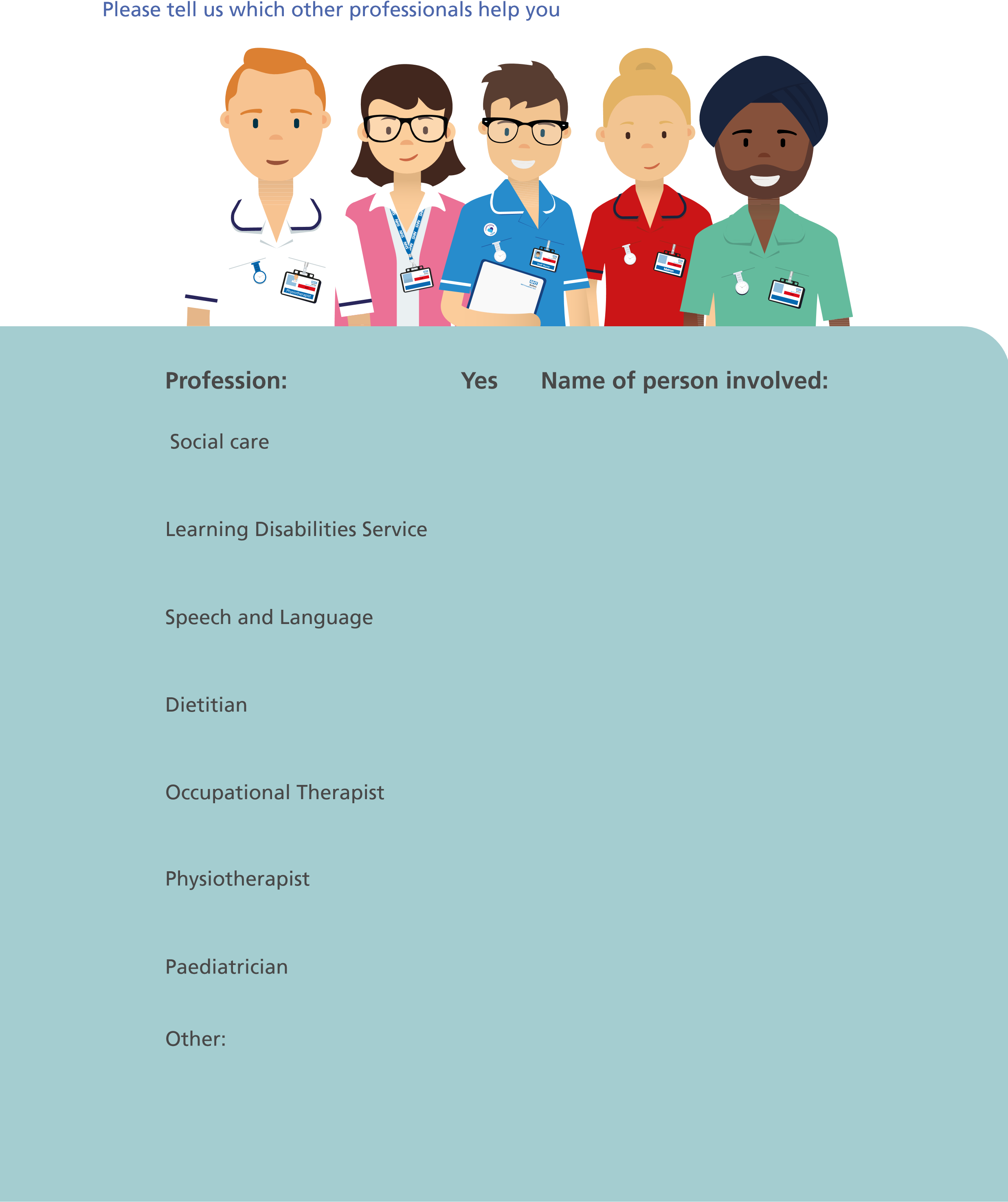 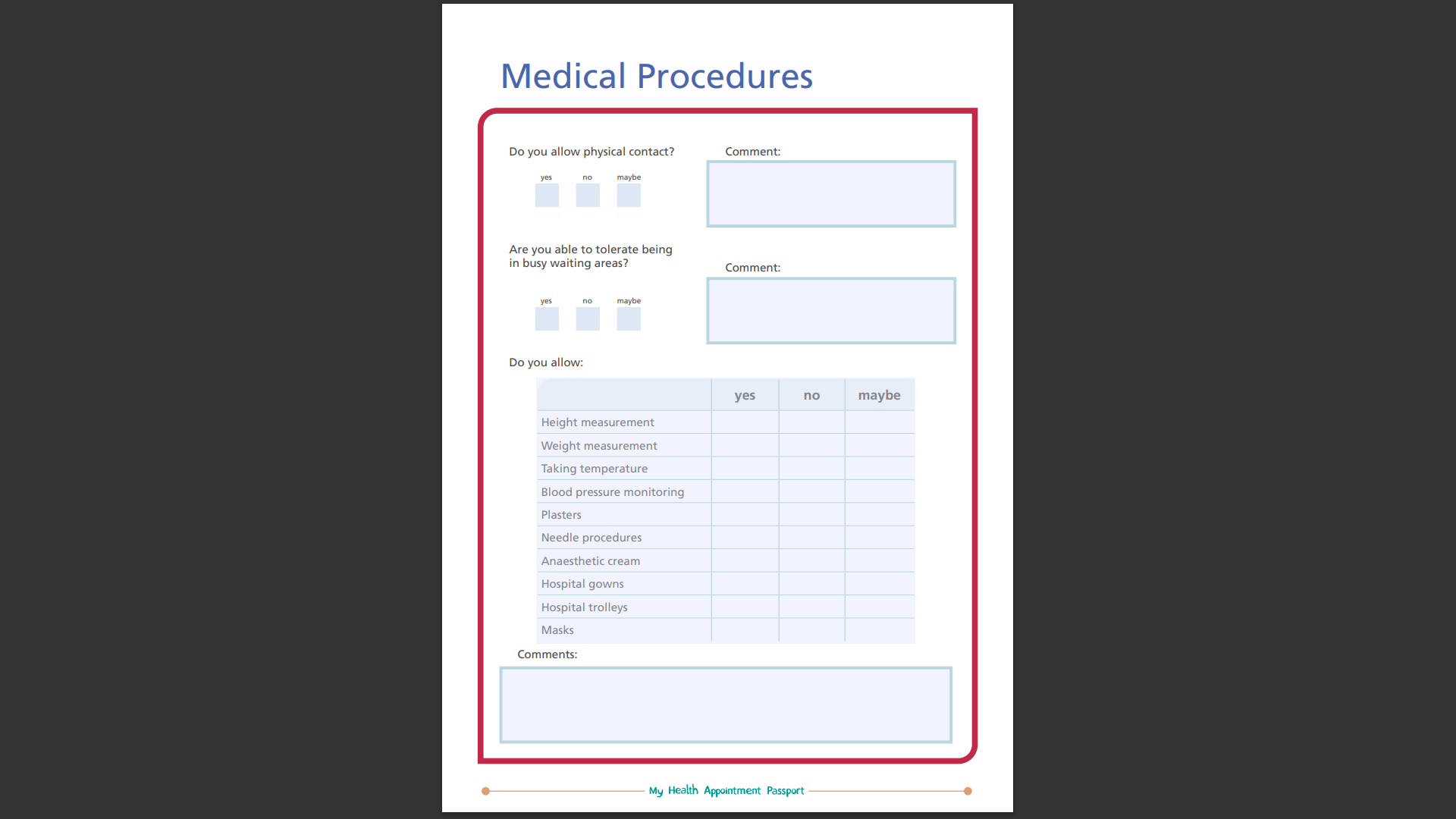 Reasonable AdjustmentsNotes 